Задания для дистанционного обучения по специальному рисунку группы 17-1810 апреля 2020 г. Переписать конспект и нарисовать брюки.Тема: «Рисование брюк»Используя очень легкие линии, обрисуйте общие очертания брюк. Обратите внимание, что штаны бывают разных посадок и талии.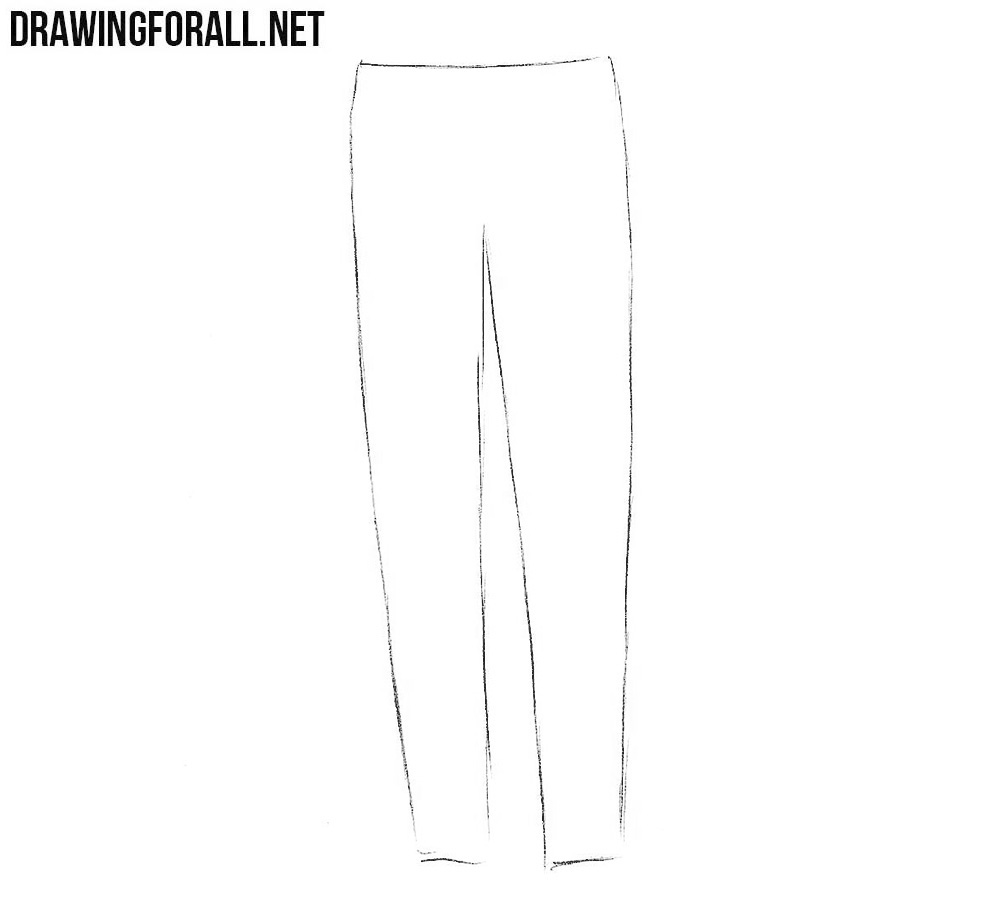 Теперь нарисуйте пояс, карманы, швы и складки брюк, как показано на рисунке ниже. 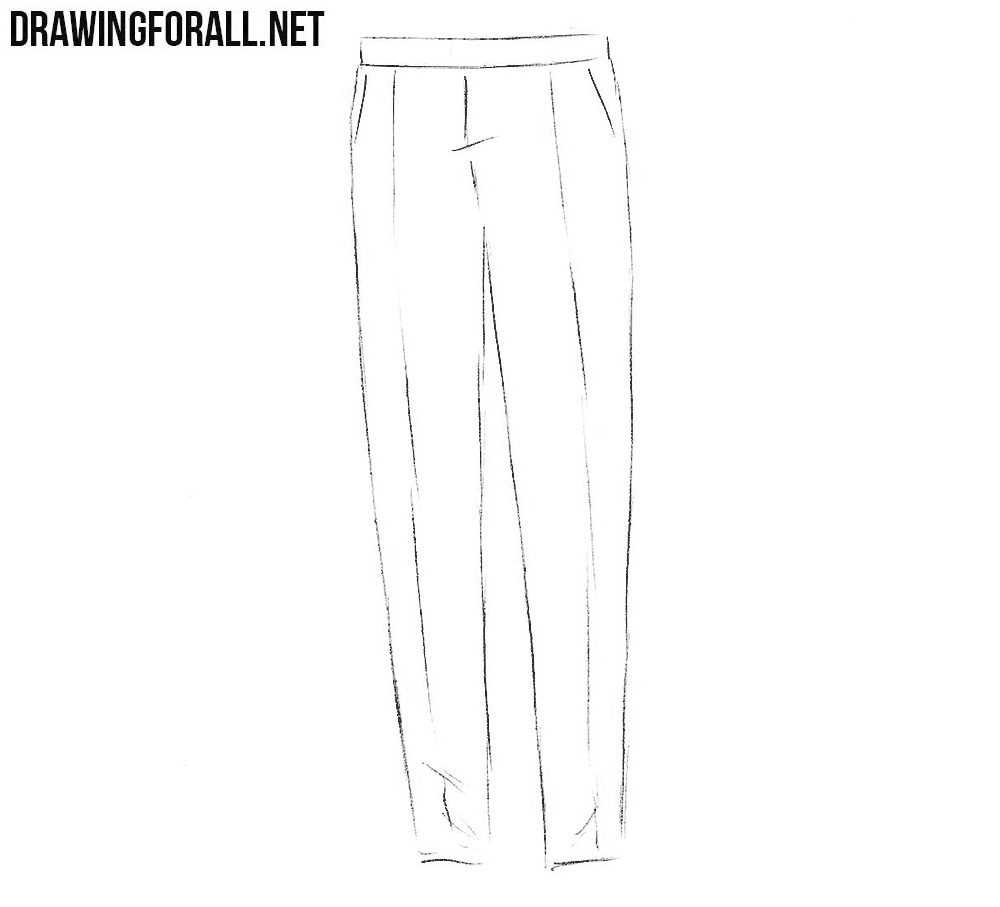 Обведите линии, делая их гладкими и чистыми. Добавьте несколько складок и вытяните ремень. Обратите внимание, что, когда человек стоит, складки образуются в самой нижней части штанов.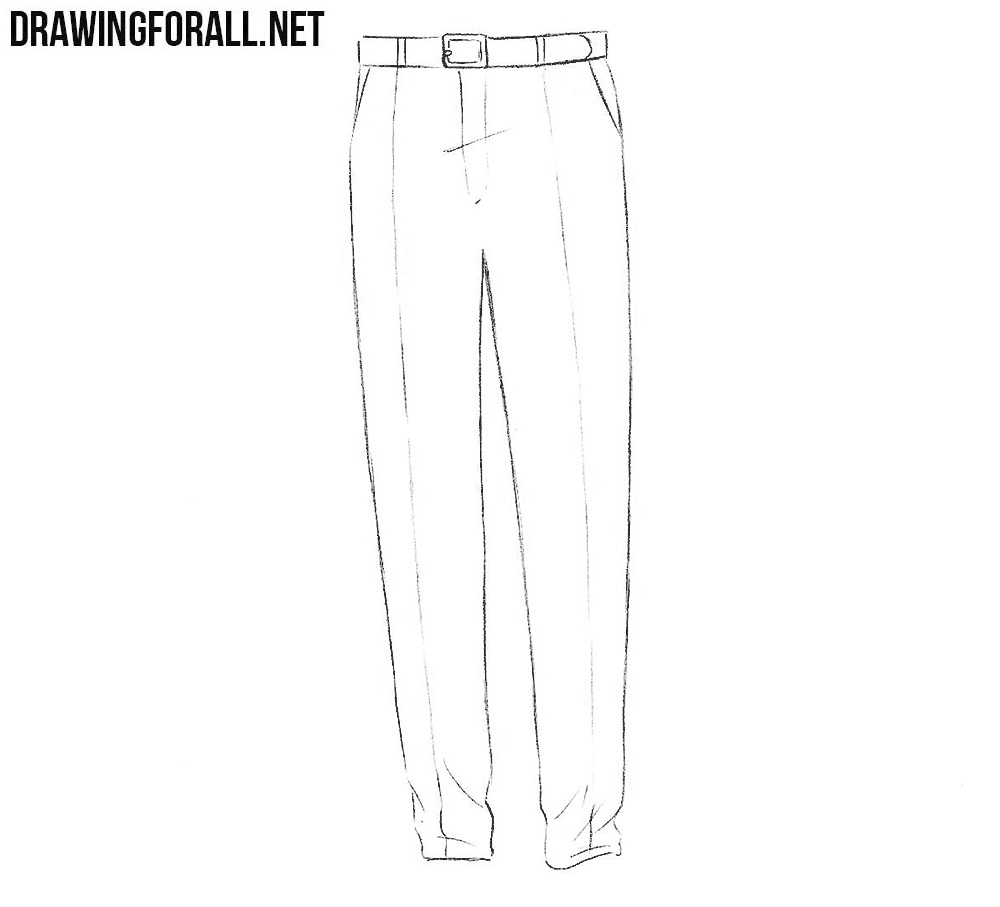 Осталось лишь придать брюкам небольшой объем, добавив тени.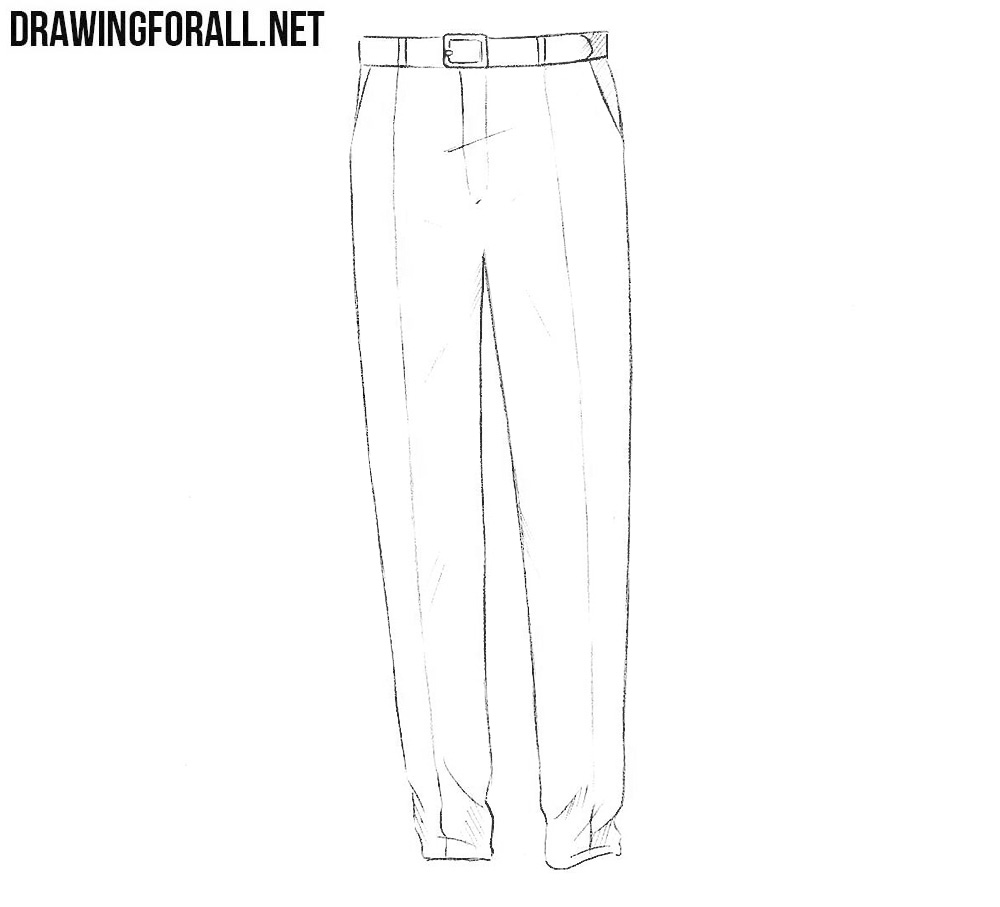 